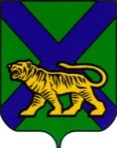 ТЕРРИТОРИАЛЬНАЯ ИЗБИРАТЕЛЬНАЯ КОМИССИЯ
МИХАЙЛОВСКОГО  РАЙОНАРЕШЕНИЕ      с. Михайловка            В соответствии с пунктом 7 статьи 33 Федерального закона «Об основных гарантиях избирательных прав и права на участие в референдуме граждан Российской Федерации», частью 21 статьи 40 Избирательного кодекса Приморского края, территориальная избирательная комиссия Михайловского  района         РЕШИЛА:        1. Установить объем сведений о кандидатах на должность главы Сунятсенского сельского поселения, представленных при их выдвижении и подлежащих доведению до сведения избирателей при проведении  досрочных выборов 10 сентября  2017 года (приложение 1)      2. Разместить настоящее решение в информационно - телекоммуникационной сети «Интернет» на официальном сайте администрации Михайловского муниципального района в разделе  «Территориальная избирательная комиссия Михайловского района».Председатель комиссии                                                            Н.С. ГорбачеваСекретарь комиссии                                                                   В.В. Лукашенко Приложение   1                                                                                                                к решению территориальной избирательной                                                                                                     комиссии Михайловского  района                                                                                                        от .2017 г. № 48/311ОБЪЁМсведений о кандидатах на должность главы Сунятсенского сельского поселения, представленных при их выдвижении и подлежащих доведению до сведения избирателей при проведении  досрочных  выборов 10 сентября  2017 годаНа информационном стенде в помещении для голосования либо непосредственно перед указанным помещением при проведении выборов участковая избирательная комиссия размещает не содержащие признаков предвыборной агитации информационные материалы обо всех зарегистрированных кандидатах, как правило, на одном плакате под общим заголовком -  «Кандидаты на должность главы Сунятсенского сельского поселения».                   Биографические сведения на плакате размещаются после фамилий кандидатов, расположенных в алфавитном порядке. Перед биографическими сведениями кандидатов размещаются их фотографии одинакового размера.В информационные материалы о кандидатах включаются следующие сведения:Фамилия, имя, отчество (если они менялись, то прежние фамилия, имя, отчество); год рождения; место жительства (наименование субъекта Российской Федерации, района, города, иного населенного пункта); основное место работы или службы, занимаемая должность (в случае отсутствия основного места работы или службы – род занятий).Профессиональное образование с указанием организации, осуществляющей образовательную деятельность, года её окончания, с указанием реквизитов документа об образовании и о квалификации.Если кандидат является депутатом и осуществляет свои полномочия на непостоянной основе – сведения об этом с указанием наименования соответствующего представительного органа.Сведения о принадлежности к политической партии (иному общественному объединению) и своём статусе в этой политической партии (общественном объединении) если такие сведения указаны в заявлении о согласии баллотироваться.Информация о неснятой и непогашенной судимости с указанием номера (номеров) и части (частей), пункта (пунктов), а также наименования (наименований) статьи (статей) Уголовного кодекса Российской Федерации, РСФСР, если судимость снята или погашена, - также сведения о дате снятия и погашения судимости.В биографические данные кандидатов включаются сведения о том, кем выдвинут кандидат (если кандидат выдвинут избирательным объединением – слова «выдвинут избирательным объединением» с указанием наименования, если кандидат сам выдвинул свою кандидатуру – слово «самовыдвижение».15.06.2017                                                                                                                                                    48/311                            Об установлении объёма сведений о кандидатах на должность главы Сунятсенского сельского поселения, представленных при их выдвижении и подлежащих доведению до сведения избирателей при проведении досрочных выборов 10 сентября  2017 года